Invitation to Schedule Email Templates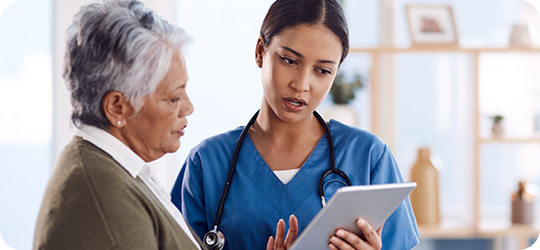 Instructions: The templates on the following pages can be sent by onsite screening site contacts to locally promote signing up for a screening. Simply open a new email and copy/paste the content into the email body. Be sure to update the customizable fields before sending.Images: If you have the ability to add an image for visual interest, here are some sites that offer free downloads:http://pixabay.com/http://www.pexels.comhttps://stockup.sitebuilderreport.com/https://www.chamberofcommerce.org/findaphoto/https://stocksnap.io/Subject Line Options:20 minutes is all it takesIt’s time to schedule your biometric screeningDo you know your numbers?Schedule your onsite biometric screeningOnsite biometric screening is coming your wayAn onsite biometric screening—for the important moments aheadTake a moment for your wellbeing with an onsite biometric screening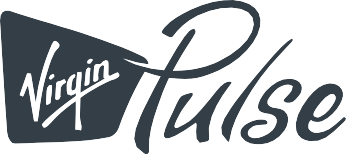 Template: Know Where You StandSubject: It’s time to schedule your biometric screeningKnow where you stand.An onsite biometric screening is a quick and convenient way to check in on important health measures such as cholesterol, BMI and blood pressure. And knowing where you stand is an important first step toward improving your health and wellbeing.Plus, you can earn [XX] when you complete a biometric screening by [Date].[DATE][LOCATION]Reserve your spot today. Sign in to Virgin Pulse and [look for the announcement card / click on Programs/Benefits] to schedule your appointment.Template: Convenient Subject: Schedule your onsite biometric screeningWell that’s convenient.You probably have a long to-do list. This one’s easy. An onsite biometric screening is a quick and convenient way to check in on important health measures such as cholesterol, BMI and blood pressure. And knowing your numbers is key to getting on the path to improving your wellbeing.Plus, you can earn [XX] when you complete a biometric screening by [Date].[DATE][LOCATION]Reserve your spot today. Sign in to Virgin Pulse and [look for the announcement card / click on Programs/Benefits] to schedule your appointment.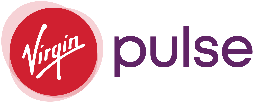 Template: Time Well SpentSubject: Do you know your numbers?Schedule your onsite biometric screening. It’s time well spent.Knowing where you stand is an important first step toward improving your health. An onsite biometric screening is a quick way to learn important health numbers and keep track of your health over time.Plus, you can earn [XX] when you complete a biometric screening by [Date].[DATE][LOCATION]Schedule now. Sign in to Virgin Pulse and [look for the announcement card / click on Programs/Benefits] to schedule your appointment.Template: A Moment Subject: Take a moment for your wellbeing with an onsite biometric screeningDon’t miss a moment. Schedule your onsite biometric screening today.What’s on your bucket list? Make your goals a reality by putting your health and wellbeing first. Get started with a biometric screening, a powerful tool that can alert you to any possible health risks. You’ll learn important numbers like blood pressure and cholesterol. Regular screenings help you keep track of changes in your vital statistics from year to year.[DATE][LOCATION]Plus, you can earn [XX] when you complete a biometric screening by [Date XX]. Sign in today to reserve your spot. [Look for the announcement card / click on Programs/Benefits] to schedule your appointment.Template: Be ThereSubject: An onsite biometric screening—for the important moments aheadMake it your goal to be there. Schedule your onsite biometric screening today.Life is precious. You want to be there, at your best, for all the special moments ahead. A biometric screening is a valuable starting point on your journey to better wellbeing. Learn important numbers like cholesterol, BMI and blood pressure. A screening can indicate possible risk factors and help you keep track of your health over time.[DATE][LOCATION]Plus, you can earn [XX] when you complete a biometric screening by [Date XX]. Sign in today to reserve your spot. [Look for the announcement card / click on Programs/Benefits] to schedule your appointment.